Name _________________								Section ______Aitken’s Biology Class								Date _______________mRNA Codons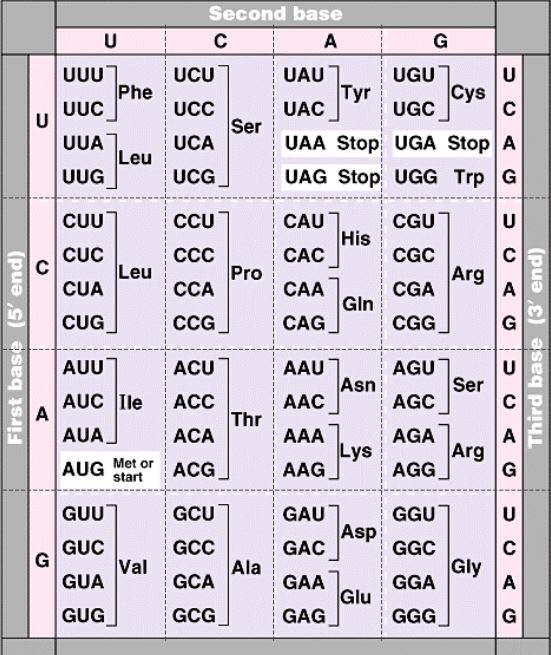 Name _________________								Section ______Aitken’s Biology Class								Date _______________Amino Acid Codes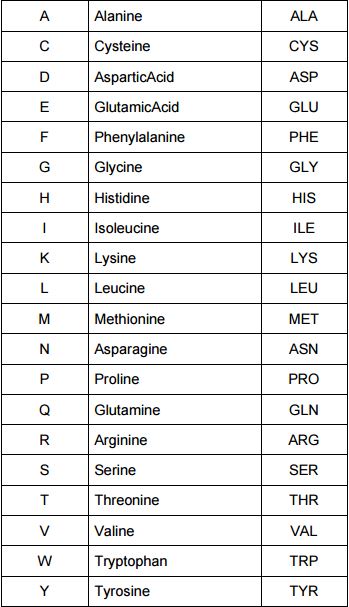 